Student Survey Spring22 - Drafthttps://kingsborough.qualtrics.com/jfe/form/SV_1Su7W5OUcZ9pnYqQ2 How difficult did you find remote learning during Spring 2022Very easy Easy Hard Very Hard Q3 How connected did you feel to your professors through remote learning during Spring 2022Very Connected Connected Not very connected Not connected at all Q4 During Spring 2022, what made you feel connected to your professors in a similar way to an in-person course? (check all that apply)Announcements Email Discussion Board Assignments, exams, papers Google Docs Phone Call Virtual Video Conference Recorded Lectures Audio Feedback Other ____ ________________________________________________POSSIBLE REPLACEMENT: 5 Thinking about all of your classes this semester, which were the most effective online instructional methods? (Select all that apply.) ▢ Blogs (1) ▢ Group chats on the phone or mobile device (2)▢ Homework assignments (3)▢ Lessons in written form (Word, PowerPoint, PDF) (4) ▢ Live lectures during class time using Blackboard Collaborate or Zoom (5) ▢ Online discussion boards (6) Online chats in Blackboard (7) ▢ Recorded lectures or class sessions I can watch later (8) ▢ Group projects or other interactive work with my classmates (9) ▢ Other. Please specify: (10)Retrieved from Student Experience Survey (SES) 2020 – received from Lauren --- Do we want to change it to this one to make it more in alignment and comparable? ----Q5 What technology updates do you think could have been beneficial to your learning? (check all that apply)A device  (Desktop, laptop, tablet) Software (computer programs) Connectivity (internet or WiFi) Printer Accessories (camera, mic, speakers, etc.) Other ________________________________________________Q6 Which technology did you use the most to engage in your Spring 2022 courses? [Please choose one]Phone Tablet Laptop/Computer Display This Question:If Which technology did you use the most to engage in your Spring 2022 courses? [Please choose one] = Laptop/ComputerQ7 Please describe the laptop/computer you usedYour own laptop/computer Work laptop/computer Friend or family member's laptop/computer KCC loaned laptop/computer Other ________________________________________________End of Block: A. Your Experience with Remote Learning and Technology UseStart of Block: B. Your Preference with Teaching FormatQ8 If all course options are available, how likely are you to register for Possible Additions: Student Equity Survey that the Achieving the Dream Data & Tech team administered back in Fall 2018 (provided by Lauren)Display This Question:If If all course options are available, how likely are you to register for  = ONLINE (Students do not meet with the instructor and each other in-person on campus for the entire semester) [ Likely ]Or If all course options are available, how likely are you to register for  = ONLINE (Students do not meet with the instructor and each other in-person on campus for the entire semester) [ Maybe ]Or If all course options are available, how likely are you to register for  = HYBRID (Some of the class meetings are in face-to-face format; the rest of the coursework is conducted online) [ Likely ]Or If all course options are available, how likely are you to register for  = HYBRID (Some of the class meetings are in face-to-face format; the rest of the coursework is conducted online) [ Maybe ]Q9 What best describes your reasons for enrolling in online or hybrid courses (check top 2)Safety Convenience Schedule Prefer to learn online More learning resources (e.g., videos) Other ________________________________________________Q10 If you enroll in several online courses (during future semesters), how likely are you to register forQ11 OPTION 1: Based on your experiences with remote learning, what would your ideal online course be like:Possible deletion Q11: [Dorina] Shall we delete option 11? It is similar to Q10 and we never get to analyze it. Possible addition: Retrieved from Student Experience Survey (SES) 2020 – received from Lauren.4 Compared to in-person classes, with distance learning:o I learn MORE than in-person. o I learn ABOUT THE SAME as in-person. o I learn LESS than in-person. Q12 If a course you are interested in taking would be offered as HyFlex (where the class would take place on campus and you could choose to attend either in-person or via Zoom), how likely would you be to take the course in the HyFlex modality?Very Likely Likely Unlikely Very Unlikely Q13 If the option of a HyFlex course is given (where the class would take place on campus and you could choose to attend either in-person or via Zoom), you would most likely choose to enroll in:Online course Face-to-face Hybrid HyFlex End of Block: B. Your Preference with Teaching FormatStart of Block: C. General questions on challenges, helpful activities, enrollment & withdrawalQ16 Please indicate how much you agree or disagree with each of the following statementsQ17 What activities and/or supports do you think would help you in future online courses?________________________________________________________________Q18 About how many credits did you enroll in at the start of Spring 2022?3 credits 6 credits 9 credits 12 credits 15 credits 16 or more Q19 How many courses did you withdraw from this semester?0, I did not withdraw from any courses 1 2 3 4 5 6 or more Q24 What best describes how long you have been enrolled at Kingsborough?This is my 1st semester This is my 2nd semester This is my 3rd or 4th semester This is my 5th semester or more Q20 If health and safety requirements, facilities, operations, and academic/administrative needs permit, I would prefer the following course schedule for Fall 2022:totally online/remote mostly online/remote mostly in-person totally in-person End of Block: C. General questions on challenges, helpful activities, enrollment & withdrawalStart of Block: D. DemographicsQ21 Please report your race/ethnicityAsian Black Hispanic White Other ________________________________________________Q22 What is your gender?Male Female Non-binary Prefer not to say Q23 Please report your ageUnder 18 18 - 20 21-22 23-25 26- 30 31-45 46 or older End of Block: D. DemographicsLikelyMaybeUnlikelyONLINE (Students do not meet with the instructor and each other in-person on campus for the entire semester) HYBRID (Some of the class meetings are in face-to-face format; the rest of the coursework is conducted online) FACE-TO-FACE (All class meetings are in face-to-face format on campus) When selecting courses, do you prefer courses that meet:  Check all that apply:Q13. for 1 hour, 3 times a weekQ14. for 1 hour and 30 minutes, twice a weekQ15. for 3 hours, once a weekQ16. fully or partly onlineDo you prefer … Check all that applyQ17. Morning classesQ18. Afternoon classesQ19. Evening classesQ20. Weekend classesQ21. Online/HybridLikelyMaybeUnlikelyFULLY ASYNCHRONOUS (Course never requires students to attend a virtual, live class session via video conference) COMBINATION (Partially asynchronous/ Partially synchronous) (Course schedule includes some virtual, live class sessions, but students complete much of the work asynchronously on their own time) FULLY SYNCHRONOUS (Course meets for virtual, live class sessions as frequently as it would have met in face-to-face modality) Fully AsynchronousCombinationFully Synchronous050100Online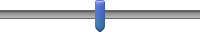 AgreeNeutralDisagreeI find it more helpful to watch online recorded lectures than attend lectures online at a specific time I find it more helpful to do the work on my own time rather than meet the professor I find that the online learning environment helps me develop my computer skills I miss the social communication with other students 